MJL Winter Challenge2022/23 GIRLS Stats & StandingsStandings (Head-to-Head is the first Tie-Breaker, Goals Differential is the the second, while Goals Scored is the third)ScoresLeading ScorersCautions & EjectionsSuspensionsStandings (Head-to-Head is the first Tie-Breaker, Goals Differential is the the second, while Goals Scored is the third)ScoresLeading ScorersCautions & EjectionsSuspensionsStandings (Head-to-Head is the first Tie-Breaker, Goals Differential is the the second, while Goals Scored is the third)ScoresLeading ScorersCautions & EjectionsSuspensions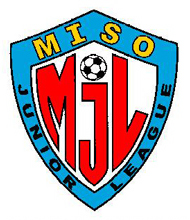 Standings (Head-to-Head is the first Tie-Breaker, Goals Differential is the the second, while Goals Scored is the third)ScoresLeading ScorersCautions & EjectionsSuspensionsU-13/15 Girls PLATINUMTEAMWLTGFGAPTSFC HAWAII 09G Red60018318HI RUSH 10G 41115213LEAHI 10s Blue4129314FC HAWAII 09G Blue3301589SURF HI 09G Blue1235176HI RUSH 10G East1336126HI RUSH 11G 1425145LEAHI 09G Windward0613150WEEK 1WEEK 2WEEK 2WEEK 3FC HAWAII 09G Red  2  -  LEAHI 09 Windward  1HI RUSH 11G  0  -  HI RUSH 10G  4FC HAWAII 09G Blue  1  -  RUSH 10G East  3LEAHI 10s Blue  1  -  SURF HI 09G Blue  1LEAHI 09 Windward  0  -  HI RUSH 10G  3FC HAWAII 09G Blue  0  -  LEAHI 10s Blue  1RUSH 10G East  1  -  SURF HI 09G Blue  1FC HAWAII 09G Red  3  -  HI RUSH 11G  0LEAHI 09 Windward  0  -  HI RUSH 10G  3FC HAWAII 09G Blue  0  -  LEAHI 10s Blue  1RUSH 10G East  1  -  SURF HI 09G Blue  1FC HAWAII 09G Red  3  -  HI RUSH 11G  0SURF HI 09G Blue  0  -  FC HAWAII 09G Blue  8HI RUSH 10G  0  -  FC HAWAII 09G Red  1LEAHI 10s Blue  1  -  RUSH 10G East  0HI RUSH 11G  2  -  LEAHI 09 Windward  1WEEK 4WEEK 4WEEK 5WEEK 5HI RUSH 11G  1  -  LEAHI 10s Blue  3HI RUSH 10G  5  -  SURF HI 09G Blue  0FC HAWAII 09G Red  6  -  FC HAWAII 09G Blue  2LEAHI 09 Windward  1  -  RUSH 10G East  1HI RUSH 11G  1  -  LEAHI 10s Blue  3HI RUSH 10G  5  -  SURF HI 09G Blue  0FC HAWAII 09G Red  6  -  FC HAWAII 09G Blue  2LEAHI 09 Windward  1  -  RUSH 10G East  1RUSH 10G East  0  -  FC HAWAII 09G Red  5FC HAWAII 09G Blue  3  -  LEAHI 09 Windward  0SURF HI 09G Blue  2  -  HI RUSH 11G  2LEAHI 10s Blue  0  -  HI RUSH 10G  0RUSH 10G East  0  -  FC HAWAII 09G Red  5FC HAWAII 09G Blue  3  -  LEAHI 09 Windward  0SURF HI 09G Blue  2  -  HI RUSH 11G  2LEAHI 10s Blue  0  -  HI RUSH 10G  0WEEK 6WEEK 6WEEK 7WEEK 7HI RUSH 10G  3  -  RUSH 10G East  1FC HAWAII 09G Red  1  -  LEAHI 10s Blue  0LEAHI 09 Windward  0  -  SURF HI 09G Blue  1HI RUSH 11G  0  -  FC HAWAII 09G Blue  1HI RUSH 10G  3  -  RUSH 10G East  1FC HAWAII 09G Red  1  -  LEAHI 10s Blue  0LEAHI 09 Windward  0  -  SURF HI 09G Blue  1HI RUSH 11G  0  -  FC HAWAII 09G Blue  1FC HAWAII 09G Blue  -  HI RUSH 10GSURF HI 09G Blue  -  FC HAWAII 09G RedLEAHI 10s Blue 3 -  LEAHI 09 Windward 0RUSH 10G East 0 -  HI RUSH 11G 0FC HAWAII 09G Blue  -  HI RUSH 10GSURF HI 09G Blue  -  FC HAWAII 09G RedLEAHI 10s Blue 3 -  LEAHI 09 Windward 0RUSH 10G East 0 -  HI RUSH 11G 0PLAYERTEAMGOALSAINA NAKAMURALEAHI 10s Blue6KYLIE TANGFC HAWAII 09G Red5NASHALIA KANEHI RUSH 10G4CALLIE SILVAFC HAWAII 09G Blue3SAMANTHA SHIROMAFC HAWAII 09G Blue3BREZEL BRIGADO-GASPERHI RUSH 10G3Kaiminoeau chingRUSH 10G East3FAITH KAWAMURAFC HAWAII 09G Blue2KYLIE TANGFC HAWAII 09G Blue2AVERY TERAOKAFC HAWAII 09G Red2BRAELYNN RITURBANFC HAWAII 09G Red2FAITH KAWAMURAFC HAWAII 09G Red2ZAYLEE MOSESHI RUSH 10G2KAYLEE CHONGHI RUSH 11G2MALIE YOJOSURF 09G Blue2AVERY TERAOKAFC HAWAII 09G Blue1CARA GOUVEIAFC HAWAII 09G Blue1LEAH NISHIBUNFC HAWAII 09G Blue1MAYA HURSTYFC HAWAII 09G Blue1TAYGEN WEBFC HAWAII 09G Blue1?? (vs Leahi Wind.)FC HAWAII 09G Red1?? (vs Leahi Wind.)FC HAWAII 09G Red1ALLYANNE AOKIFC HAWAII 09G Red1CARA GOUVEIAFC HAWAII 09G Red1CHLOE TOYAMAFC HAWAII 09G Red1EVA KAUINUIFC HAWAII 09G Red1LEAH NISHIBUNFC HAWAII 09G Red1DAYE YAHAZAKIHI RUSH 10G1KAHALIA HUDDLESTONEHI RUSH 10G1KAIMI CHINGHI RUSH 10G1MACEY CORPUZHI RUSH 10G1SARAI CAMERRERHI RUSH 10G1SHEA SANTOSHI RUSH 10G1EMMY FERNANDEZHI RUSH 11G1KABLEE CHONGHI RUSH 11G1LEIYAH SOONHI RUSH 11G1KEELY TAMAYOSELEAHI 09 Windward1MYLEE NGUYENLEAHI 09 Windward1RYCINE ASATOLEAHI 09 Windward1ALIZE YAMAMOTOLEAHI 10S Blue1ALOHILANI GOMEZLEAHI 10s Blue1MADISON YOSHIMURALEAHI 10s Blue1CAITLYN NAKAORUSH 10G East1ELIANA ODORUSH 10G East1LEXIE FRITHRUSH 10G East1MARIA CORPUZRUSH 10G East1AVA LAUSURF 09G Blue1TAYLEE MUNECHIKASURF 09G Blue1Own GoalsVarious0PLAYERTEAMYRMAYA HURSTYFC HAWAII 09G Blue1TAYLEE MUNECHIKASURF 09G Blue1DatePlayerTeamReasonSuspension1 Game (1)U-13/15 Girls GOLDTEAMWLTGFGAPTSHSA 2010G60121119SURF HI 11G41212414WHITFIELD SC 10G Royal42110613HI RUSH 10G Nero3228711HI RUSH 10G East Nero2411067SURF HI 10G A12415177ALBION HI G09 A132795ALBION HI OA G100600230WEEK 1WEEK 2WEEK 2WEEK 3H.S.A. 10G  3  -  ALBION HI OA G10  0SURF HI 11G  1  -  WHITFIELD 10G Royal  1SURF HI 10G A1  0  -  ALBION HI G09 A  4RUSH 10G East Nero  0  -  RUSH 10G Nero  4ALBION HI OA G10  0 - WHITFIELD 10G Royal  5SURF HI 10G A1  2  -  RUSH 10G East Nero  1ALBION HI G09 A  1  -  RUSH 10G Nero  4H.S.A. 10G  3  -  SURF HI 11G  0ALBION HI OA G10  0 - WHITFIELD 10G Royal  5SURF HI 10G A1  2  -  RUSH 10G East Nero  1ALBION HI G09 A  1  -  RUSH 10G Nero  4H.S.A. 10G  3  -  SURF HI 11G  0RUSH 10G Nero  1  -  SURF HI 10G A1  1WHITFIELD 10G Royal  0  -  H.S.A. 10G  4RUSH 10G East Nero  1  -  ALBION HI G09 A  1SURF HI 11G  7  -  ALBION HI OA G10  0WEEK 4WEEK 4WEEK 5WEEK 5ALBION HI G09 A  1  -  H.S.A. 10G  1SURF HI 10G A1  2  -  ALBION HI OA G10  0RUSH 10G Nero  0  -  SURF HI 11G  0RUSH 10G East Nero  0  -  WHITFIELD 10G Royal  1ALBION HI G09 A  1  -  H.S.A. 10G  1SURF HI 10G A1  2  -  ALBION HI OA G10  0RUSH 10G Nero  0  -  SURF HI 11G  0RUSH 10G East Nero  0  -  WHITFIELD 10G Royal  1WHITFIELD 10G Royal  2  -  ALBION HI G09 A  0H.S.A. 10G  1  -  RUSH 10G East Nero  0ALBION HI OA G10  0  -  RUSH 10G Nero  2SURF HI 11G  2  -  SURF HI 10G A1  0WHITFIELD 10G Royal  2  -  ALBION HI G09 A  0H.S.A. 10G  1  -  RUSH 10G East Nero  0ALBION HI OA G10  0  -  RUSH 10G Nero  2SURF HI 11G  2  -  SURF HI 10G A1  0WEEK 6WEEK 6WEEK 7WEEK 7SURF HI 10G A1  0  -  WHITFIELD 10G Royal  1RUSH 10G Nero  0  -  H.S.A. 10G  1RUSH 10G East Nero  4  -  ALBION HI OA G10  0ALBION HI G09 A  0  -  SURF HI 11G  1SURF HI 10G A1  0  -  WHITFIELD 10G Royal  1RUSH 10G Nero  0  -  H.S.A. 10G  1RUSH 10G East Nero  4  -  ALBION HI OA G10  0ALBION HI G09 A  0  -  SURF HI 11G  1SURF HI 11G  1  -  RUSH 10G East Nero  0WHITFIELD 10G Royal  0  -  RUSH 10G Nero  1H.S.A. 10G 8 -  SURF HI 10G A1 0ALBION HI OA G10  -  ALBION HI G09 ASURF HI 11G  1  -  RUSH 10G East Nero  0WHITFIELD 10G Royal  0  -  RUSH 10G Nero  1H.S.A. 10G 8 -  SURF HI 10G A1 0ALBION HI OA G10  -  ALBION HI G09 APLAYERTEAMGOALSJORDIN BAKERH.S.A. 2010G7CAROLINE INAFUKUH.S.A. 2010G6SARAI MARTINEZH.S.A. 2010G3MILAN OKINORUSH 10G East Nero3BAILEY SOOSURF HI 10G A13SLOANE HOALBION HI G09 A2KAYLEE SHIMOSEH.S.A. 2010G2MALINA IKALANI ORTIZRUSH 10G Nero2CAITLYN BENITOSURF 2011G2YARENI LINDSEY ROBLESSURF 2011G2CAILYN BRIONESWHITFIELD 10G Royal2KAIA PALAFOXWHITFIELD 10G Royal2MIKAELLA TONG-PAVEWHITFIELD 10G Royal2MIKAELA HARGISALBION HI G09 A1PEYTON TODDALBION HI G09 A1RACHEL BROOKSALBION HI G09 A1STELLA MENCHALBION HI G09 A1AYLAH ASIAH.S.A. 2010G1STYRA HOOHULIH.S.A. 2010G1TALIYAH TA’AGAH.S.A. 2010G1CAITLIN NAKAORUSH 10G East Nero1GAGE HELGESENRUSH 10G East Nero1KAMAHIWALANI DUNAWAYRUSH 10G East Nero1KAYDANCE YANAMINERUSH 10G East Nero1KEILYN KUWAMURARUSH 10G East Nero1SHANNON LOVERUSH 10G East Nero1SOPHIE CADIZRUSH 10G East Nero1ABIGAIL HOGANRUSH 10G Nero1KADYNCE YONAMINERUSH 10G Nero1KELSIE MURAOKARUSH 10G Nero1LILY USONRUSH 10G Nero1ZOPHIA CABRALESRUSH 10G Nero1AVA UYEDASURF 2011G1CHRISTINA WONG LEONGSURF 2011G1JILL MARQUEASURF 2011G1PEYTAN CHUNG-MINGSURF 2011G1RYNN SORIANOSURF 2011G1SABRE RAYNE TELLES-KUWAHARASURF 2011G1TORI ROSSISURF 2011G1KACI KAWAKAMISURF HI 10G A11SLOAN GOEASSURF HI 10G A11CHEYLEEANA ALCOSIBA-BACALSOWHITFIELD 10G Royal1MYA JARVISWHITFIELD 10G Royal1RILEY PACARROWHITFIELD 10G Royal1TAYTUM PASCUALWHITFIELD 10G Royal1Own GoalsVarious1PLAYERTEAMYRZEISHA ARMSTRONGSURF 2011G1OLSI UKU (coach)RUSH 10G Nero1ISABELLA COPELANDSURF HI 10G A11DatePlayerTeamReasonSuspension1 Game (1)U-13/14 Girls SILVERTEAMWLTGFGAPTSWHITFIELD SC 10G Orange60027118SURF HI 10/11G50113216HI RUSH 12G41116513SURF HI 10G A233181010HI RUSH 11G Nero2507136SHOCKERS 20111404113ALBION HI OA G110424222LEAHI U14 White 0411141WEEK 1WEEK 2WEEK 2WEEK 3SURF HI 10/11G  6  -  ALBION HI OA G11  0HI RUSH 12G  3  -  RUSH 11G Nero  1SURF HI 10G A2  3  -  LEAHI U14 White  0SHOCKERS 2011  0  - WHITFIELD 10G Orange  3ALBION HI OA G11  2  -  RUSH 11G Nero  5SURF HI 10G A2  0  -  SHOCKERS 2011  2LEAHI U14 White  0  - WHITFIELD 10G Orange  8SURF HI 10/11G  1  -  HI RUSH 12G  1ALBION HI OA G11  2  -  RUSH 11G Nero  5SURF HI 10G A2  0  -  SHOCKERS 2011  2LEAHI U14 White  0  - WHITFIELD 10G Orange  8SURF HI 10/11G  1  -  HI RUSH 12G  1WHITFIELD 10G Orange  6  -  SURF HI 10G A2  1RUSH 11G Nero  0  -  SURF HI 10/11G  1SHOCKERS 2011  -  LEAHI U14 White  ppHI RUSH 12G  4  -  ALBION HI OA G11  0WEEK 4WEEK 4WEEK 5WEEK 5HI RUSH 12G  3  -  SHOCKERS 2011  1RUSH 11G Nero  0  -  WHITFIELD 10G Orange  4SURF HI 10/11G  2  -  SURF HI 10G A2  1ALBION HI OA G11  1  -  LEAHI U14 White  1HI RUSH 12G  3  -  SHOCKERS 2011  1RUSH 11G Nero  0  -  WHITFIELD 10G Orange  4SURF HI 10/11G  2  -  SURF HI 10G A2  1ALBION HI OA G11  1  -  LEAHI U14 White  1LEAHI U14 White  0  -  SURF HI 10/11G  1SURF HI 10G A2  1  -  ALBION HI OA G11  1WHITFIELD 10G Orange  1  -  HI RUSH 12G  0SHOCKERS 2011  1  -  RUSH 11G Nero  3LEAHI U14 White  0  -  SURF HI 10/11G  1SURF HI 10G A2  1  -  ALBION HI OA G11  1WHITFIELD 10G Orange  1  -  HI RUSH 12G  0SHOCKERS 2011  1  -  RUSH 11G Nero  3WEEK 6WEEK 6WEEK 7WEEK 7RUSH 11G Nero  1  -  LEAHI U14 White  0SURF HI 10/11G  2  -  SHOCKERS 2011  0ALBION HI OA G11  0  -  WHITFIELD 10G Orange  5HI RUSH 12G  5  -  SURF HI 10G A2  1RUSH 11G Nero  1  -  LEAHI U14 White  0SURF HI 10/11G  2  -  SHOCKERS 2011  0ALBION HI OA G11  0  -  WHITFIELD 10G Orange  5HI RUSH 12G  5  -  SURF HI 10G A2  1SURF HI 10G A2  1  -  RUSH 11G Nero  0WHITFIELD 10G Orange  -  SURF HI 10/11GSHOCKERS 2011  -  ALBION HI OA G11LEAHI U14 White  0  -  HI RUSH 12G  3SURF HI 10G A2  1  -  RUSH 11G Nero  0WHITFIELD 10G Orange  -  SURF HI 10/11GSHOCKERS 2011  -  ALBION HI OA G11LEAHI U14 White  0  -  HI RUSH 12G  3PLAYERTEAMGOALSCHEYLEEANA ALCOSIBA-BACALSOWHITFIELD 10G Orange8PRESLEY SHUMANRUSH 12G4ALEANA BENNER-WILHEMWHITFIELD 10G Orange4MIA BELLA KIMWHITFIELD 10G Orange4MATILDA LAURUSH 12G3MIKAYLA SOKOLOFFRUSH 12G3ELYSE SWOCKHAMMERRUSH 11G Nero2AYA GUILLERMORUSH 12G2McKENZIE TOMIMOTOSHOCKERS 11G2CAITLYN BENITOSURF 10/11G2EVERLEIGH LEESURF 10/11G2RYLYN DWIGGINSSURF 10/11G2RYNN SORIANOSURF 10/11G2ISABELLA COPERLANDSURF 10G A22MARI MATSUMOTOSURF 10G A22KAIA PALAFOXWHITFIELD 10G Orange2MIKAELLA TONG-PAVEWHITFIELD 10G Orange2EVELYN REDCANALBION HI OA G111JOLEY CHANGALBION HI OA G111MIA PADILLAALBION HI OA G111POETUE WASSMENALBION HI OA G111ALEXIS ADAROLEAHI U14 White1DEYTON AQUINORUSH 11G Nero1HILA’I KAMAKARUSH 11G Nero1Kyani agguayRUSH 11G Nero1LAUREN HOGANRUSH 11G Nero1NISSA FUJIKANERUSH 11G Nero1SENNA GARCIARUSH 11G Nero1ZAILAH THOMSONRUSH 11G Nero1HAYLEY LAURUSH 12G1KAITLYN TAKAHASHIRUSH 12G1KAIYA SHIGEMOTORUSH 12G1KALEY POTESRUSH 12G1LIA KANESHIRORUSH 12G1MAKENNA KAUAKAHIRUSH 12G1PAIGE AIHARARUSH 12G1MAKENZIE HIGASHOCKERS 11G1MIA SHINSATOSHOCKERS 11G1ARNESSA FURTADOSURF 10/11G1AVA UYEDASURF 10/11G1DIAMOND JOUNGSURF 10/11G1KAMALANI KATOSURF 10/11G1ZEISHA ARMSTONGSURF 10/11G1AYRIELLE ORPILLASURF 10G A21TAYLEE MUNECHIKASURF 10G A21TELANI SANTIAGOSURF 10G A21CAILYN BRIONESWHITFIELD 10G Orange1COURTNEY FARIAWHITFIELD 10G Orange1DEANNE ROBINSONWHITFIELD 10G Orange1LETICIA RAZO-GUTIERREZWHITFIELD 10G Orange1MAYROSE GONSALVESWHITFIELD 10G Orange1MYA JARVISWHITFIELD 10G Orange1RILEY PCARROWHITFIELD 10G Orange1Own GoalsVarious1PLAYERTEAMYRSOPHIA CHEERUSH 11G Nero1DatePlayerTeamReasonSuspension1 Game (1)U-12/13 Girls BRONZETEAMWLTGFGAPTSLEAHI 12G West Green50123116ALBION HI OA G1251016415HI RUSH 12G East32116710SHOCKERS 2012221777LEAHI 12 Blue132685LEAHI 12G West White1315154KAHUKU SC0601320WEEK 1WEEK 2WEEK 2WEEK 3RUSH 12G East  2  -  SHOCKERS 2012  2LEAHI 12G West Green  10  -  KAHUKU SC  0ALBION HI OA G12  1  -  LEAHI 12 Blue  0SHOCKERS 2012  3  -  KAHUKU SC  1ALBION HI OA G12  5  -  LEAHI 12 West White  1RUSH 12G East  1  -  LEAHI 12G West Green  2SHOCKERS 2012  3  -  KAHUKU SC  1ALBION HI OA G12  5  -  LEAHI 12 West White  1RUSH 12G East  1  -  LEAHI 12G West Green  2KAHUKU SC  0  -  RUSH 12G East  6LEAHI 12 West White  1  -  LEAHI 12 Blue  1LEAHI 12G West Green  2  -  SHOCKERS 2012  0WEEK 4WEEK 5WEEK 5WEEK 6LEAHI 12G West Grn  6  -  LEAHI 12 West Wht  0RUSH 12G East  0  -  ALBION HI OA G12  3SHOCKERS 2012  2  -  LEAHI 12 Blue  1LEAHI 12 Blue  0  -  RUSH 12G East  4ALBION HI OA G12  1  -  SHOCKERS 2012  0LEAHI 12 West White  3  -  KAHUKU SC  0LEAHI 12 Blue  0  -  RUSH 12G East  4ALBION HI OA G12  1  -  SHOCKERS 2012  0LEAHI 12 West White  3  -  KAHUKU SC  0KAHUKU SC  0  -  LEAHI 12 Blue  4RUSH 12G East  3  -  LEAHI 12 West White  0LEAHI 12G West Green 3 - ALBION HI OA G12 0WEEK 7WEEK 7PLAYOFFSPLAYOFFSALBION HI OA G12  6  -  KAHUKU SC  0LEAHI 12 West White  -  SHOCKERS 2012 ppLEAHI 12 Blue  0  -  LEAHI 12G West Green  0ALBION HI OA G12  6  -  KAHUKU SC  0LEAHI 12 West White  -  SHOCKERS 2012 ppLEAHI 12 Blue  0  -  LEAHI 12G West Green  05 SHOCKERS 2012 0  -vs-  6 LEAHI 12 Blue 13 RUSH 12G East 6 -vs-  4 LEAHI 12G West White 01 LEAHI 12G West Green 2 -vs-  2 ALBION HI OA G12 17 KAHUKU SC  -   BYE5 SHOCKERS 2012 0  -vs-  6 LEAHI 12 Blue 13 RUSH 12G East 6 -vs-  4 LEAHI 12G West White 01 LEAHI 12G West Green 2 -vs-  2 ALBION HI OA G12 17 KAHUKU SC  -   BYEPLAYERTEAMGOALSALEA ATUDLEAHI 12G West Green6HAALIHILANI HOPEAURUSH 12G  East6HAYLEY KAMAI-HUDSONALBION HI OA G124KYLEE BROUGGARD-SVENDGALEAHI 12G West Green4SOFIA JIMENEZALBION HI OA G123HILINAI REISLEAHI 12G West Green3KHLOE UYEDA-NAKAILEAHI 12G West Green3CAIYA PERRYRUSH 12G  East3NOE SAKAIRUSH 12G  East3MIKA URASHIMAALBION HI OA G122ADELIA JANILEAHI 12 Blue2PAIGE HARALEAHI 12 Blue2BAILEY DABISLEAHI 12G West Green2LEICEY UTULEAHI 12G West Green2SKYLAR LEONGRUSH 12G  East2SOPHIA KIMSHOCKERS 2012G2ELIZABETH PARISHALBION HI OA G121EVELYN REDICANALBION HI OA G121KAHUEWAIOKAMA’OA BEAUPREALBION HI OA G121KAUANE CABRALALBION HI OA G121KIMLAN MILLERALBION HI OA G121LAINIE INAMINEALBION HI OA G121PIPER DURHAMALBION HI OA G121ZYLAH GIBSONALBION HI OA G121ANOLANI MEDEIROSLEAHI 12 Blue1HOKULANI “Hoku” SAIGELEAHI 12 Blue1ALYSSA KOJIMALEAHI 12G West Green1ARIANA CANNIFFLEAHI 12G West Green1ARIANI LANE SANTIAGOLEAHI 12G West Green1CHELSEA KAWAKAMILEAHI 12G West Green1ISABELLA SILVALEAHI 12G West Green1ARIANI LANE-SANTIAGOLEAHI 12G West White1JEWELS EDAYANLEAHI 12G West White1REILYNN TAGUCHILEAHI 12G West White1HAYLIANA HOSERUSH 12G  East1ISLA LEERUSH 12G  East1ISLA MORIKUNIRUSH 12G  East1KAYLIN MORINAGARUSH 12G  East1KENDALL MURAOKARUSH 12G  East1PAYTON GARCIARUSH 12G  East1REESE TAGALRUSH 12G  East1LAUREN TAKUSHISHOCKERS 2012G1XARAIYA GARCIASHOCKERS 2012G1Own GoalsVarious0PLAYERTEAMYRDatePlayerTeamReasonSuspension1 Game (1)